东片公办中小学、幼儿园2022学年招聘劳务派遣非编教师计划表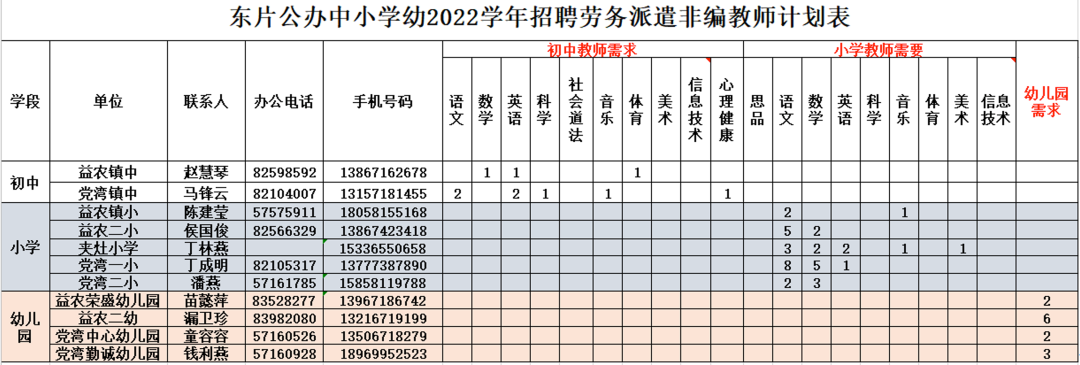 